Publicado en Barcelona el 09/09/2016 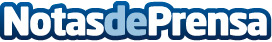 Electronicstars relanza su web tras cerrar nueva ronda de inversiónwww.electronicstars.com relanza su web y vuelve a estar disponible ofreciendo recompensas a los mejores jugadores de Counter Strike Global Offensive. La empresa opera en el mercado de los eSports, un mercado en crecimiento que este año generará más de 463 millones de dólares. La startup maltesa, con corazón español y presencia en Barcelona, vuelve tras un periodo en el que se ha cerrado una nueva ronda de inversión y se ha revisado toda la arquitectura de la webDatos de contacto:Miguel Raigón CarmonaDirector de Marketing de Electronicstars0034681625238Nota de prensa publicada en: https://www.notasdeprensa.es/electronicstars-relanza-su-web-tras-cerrar Categorias: Finanzas Marketing Juegos Cataluña Emprendedores E-Commerce Recursos humanos Gaming http://www.notasdeprensa.es